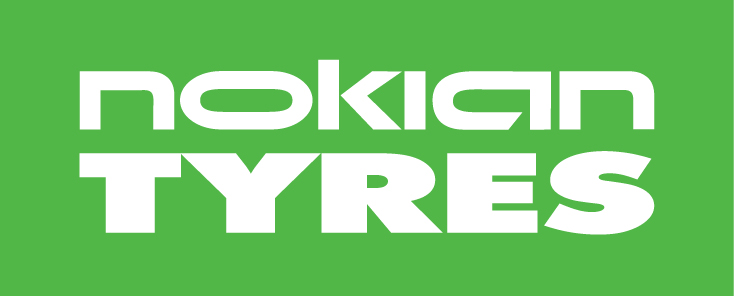 PRESSEINFORMASJON2013-10-25Nye Hakkapeliitta vinterdekk:Vinner tester i Norge,Sverige, Finland og RusslandNye Nokian Hakkapeliitta vinterdekk har dominert motorbladenes vinterdekktester i Norge, Sverige Finland, Russland og Ukraina. Piggdekket Nokian Hakkapeliitta 8 har – på ett unntak nær – vunnet samtlige dekktester i Norge, Sverige, Finland, Russland og Ukraina. Det nye piggfrie nordiske vinterdekket Nokian Hakkapeliitta R2 har hittil vunnet tester i Sverige, Finland og Russland.Nokian Hakkapeliitta 8 – glimrende på is og lettkjørtNokian Tyres nye piggdekk Nokian Hakkapeliitta 8 vant piggdekktesten i Motor nr. 7/2013. ”Nye Hakkapeliitta 8 er et nytt dekk med mange, lettere og mindre aggressive pigger. Dette er det klart beste dekket på is, hvor det får topp karakter i alle disipliner. På snø er det også blant de beste,” heter det blant annet. Testen omfattet i alt 12 piggdekk. Nokian Hakkapeliitta 8 gikk også til topps i den store piggdekktesten i Auto Motor og Sport nr. 8: “Dette dekket hadde best tid på testbanen, og det var en ren fryd å kjøre bilen… På snø oppfører Nokian-dekkene seg tradisjonelt bra. De reagerer kjapt og presist på styring og akselerasjon,” skriver Auto Motor og Sport bl.a..Nokian Hakkapeliitta R2 – balansert, stille og med lavest drivstofforbrukDet piggfrie vinterdekket Nokian Hakkapeliitta R2 gjør det også meget godt i tester. I Motors store vinterdekktest kom dekket på en sterk 2.plass i gruppen for piggfrie dekk: ”På snø og is hevder dekket seg helt i toppen med korte bremsestrekninger og godt grep forover. Nokian får beste karakter på støy,” står det bl.a. å lese i testen, som omfattet åtte piggfrie vinterdekk i dimensjonen 205/55R16.Testseire også i Sverige, Finland, Russland og UkrainaBåde det nye piggdekket Nokian Hakkapeliitta 8 og det nye piggfrie vinterdekket Nokian Hakkapeliitta R2 har dessuten vunnet en rekke tester i Sverige, Finland, Russland og Ukraina.I Sverige gikk Nokian Hakkapeliitta 8 til topps i piggdekktestene i ”Vi Bilägare” (13/2013), Auto Motor & Sport (21/2013), Aftonbladet Bil (2013-10-17) og Motorföraren (8/2013).Også piggfrie NokianHakkapeliitta R2 har gjort det skarpt, og dekket vant sin kategori i dekktestene i Teknikens Värld (22/2013), Vi Bilägare (14/2013) og Auto Motor & Sport (22/2013).I Finland vant Nokian Hakkapeliitta 8 testen i motorbladene Tekniikan Maailma (16/2013) og Tuulilasi (12/2013), mens piggfrie Nokian Hakkapeliitta R2 gikk til topps i Auto Bild Suomi (20/2013) og i Tuulilasi (13/2013).I Russland har begge de nye Hakkapeliitta vinterdekkene vunnet flere dekktester. I motorbladet Za Rulem vant Nokian Hakkapeliitta 8 testen for både dimensjon 205/55R16 (18/2013) og for 175/65R14 (9/2013). Dekket kom på delt førsteplass i testen i motorbladet Autoreview (18/2013). Det piggfrie dekket Nokian Hakkapeliitta R2 vant testen i Za Rulem (9/2013) og i Autoreview (19/2013).I Ukraina gikk piggdekket Nokian Hakkapeliitta 8 til topps i motorbladet AutoCentre (41/2013) i dimensjon 205/55R16, og også i dimensjon 195/65R15 (42/2013). I samme motorblad vant piggfrie Nokian Hakkapeliitta R2 sin klasse (42/2013).Også i Sentral-EuropaNokian WR D3, som er optimalisert for sentraleuropeiske vinterforhold, ligger på topp i ADAC, den tyske bileierorganisasjonens vinterdekktest. I testen i det meget anerkjente motorbladet Auto Motor und Sport fikk Nokian WR D3 karakteren ”Meget anbefalelsesverdig”. Nokian WR SUV 3 vant vinterdekktesten i tyske OFF Road und SUV Magazin. I alt har Nokian vinterdekk vunnet over 20 av høstens vinterdekktester.Vinterdekktester høsten 2013:Motor (7/2013), Norge
Piggdekk, dimensjon 205/55 R161. Nokian Hakkapeliitta 82. Pirelli Ice Zero 3. Continental Conti Ice Contact ja Gislaved Nord Frost 100Piggfrie vinterdekk, dimensjon 205/55 R161. Michelin X-Ice XI32. Nokian Hakkapeliitta R23. Bridgestone Blizzak WS70 ja Pirelli IceControlAuto, Motor og Sport (8/2013), Norge
Piggdekk, dimensjon 205/55 R16
1. Nokian Hakkapeliitta 8
2. Continental Conti Ice Contact
3. Gislaved Nord Frost 100
Vi Bilägare (13/2013), Sverige
Piggdekk, dimensjon 205/55 R16
1. Nokian Hakkapeliitta 8
2. Goodyear Ultra Grip Ice Arctic
3. Continental Conti Ice Contact

Vi Bilägare (14/2013), Sverige
Piggfrie vinterdekk, dimensjon 205/55 R16
1. Nokian Hakkapeliitta R2
2. Michelin X-Ice XI3
3. Goodyear Ultra Grip Ice +

Auto, Motor & Sport (21/2013), Sverige
Piggdekk, dimensjon 205/55 R16
1. Nokian Hakkapeliitta 8
2. Continental Conti Ice Contact
3. Gislaved Nord Frost 100

Auto, Motor & Sport (22/2013), Sverige
Piggfrie vinterdekk, dimensjon 205/55 R16
1. Nokian Hakkapeliitta R2
2. Pirelli IceControl
3. Continental ContiVikingContact 5

Teknikens Värld (22/2013), Sverige
Piggfrie vinterdekk, dimensjon 205/55 R16
1. Nokian Hakkapeliitta R2
2. Pirelli IceControl
3. Continental ContiVikingContact 5Aftonbladet BIL (2013-10-17), SverigePiggdekk, dimensjon 205/55 R161. Nokian Hakkapeliitta 82. Pirelli Ice Zero3. Continental Conti Ice Contact, Gislaved Nord Frost 100Motorföraren (8/2013), SverigePiggdekk, dimensjon 205/55 R161. Nokian Hakkapeliitta 8
2. Continental Conti Ice Contact
3. Gislaved Nord Frost 100
Tuulilasi (12/2013), Finland
Piggdekk, dimensjon 205/55 R161. Nokian Hakkapeliitta 82. Goodyear Ultra Grip Ice Arctic 3. Continental Conti Ice Contact, Michelin X-Ice North 3 ja Pirelli Ice Zero
Tuulilasi (13/2013), Finland
Piggfrie vinterdekk, dimensjon 205/55 R16
1. Nokian Hakkapeliitta R2
2. Continental Conti Viking Contact 5 ja Dunlop SP Ice Sport

Tekniikan Maailma (16/2013), FinlandPiggdekk, dimensjon 205/55 R161. Nokian Hakkapeliitta 82. Pirelli Ice Zero 3. Continental Conti Ice Contact
Piggfrie vinterdekk, dimensjon 205/55 R161. Michelin X-Ice XI32. Nokian Hakkapeliitta R23. Bridgestone Blizzak WS70 ja Pirelli IceControlAuto Bild Suomi (20/2013), FinlandPiggfrie vinterdekk, dimensjon 205/55 R161. Nokian Hakkapeliitta R2
2. Pirelli IceControl
3. Continental ContiVikingContact 5
Za Rulem (9/2013 ja 10/2013), RusslandPiggdekk, dimensjon 175/65 R141. Nokian Hakkapeliitta 82. Continental Conti Ice Contact3. Michelin X-Ice North 2  

Piggdekk, dimensjon 205/55 R161. Nokian Hakkapeliitta 82. Goodyear UltraGrrip Ice Arctic3. Continental Conti Ice Contact  

Piggfrie vinterdekk, dimensjon 175/65 R14
1. Nokian Hakkapeliitta R2
2. Michelin X-Ice 3
3. Continental CVC 5

AutoReview (18/2013), Russland
Piggdekk, dimensjon 175/65 R141. Nokian Hakkapeliitta 8 och Continental Conti Ice Contact2. Gislaved Nord Frost 100 
AutoReview (19/2013), Russland
Piggfrie vinterdekk, dimensjon 175/65 R141. Nokian Hakkapeliitta R22. Pirelli IceControl3. Continental ContiVikingContact 5

AutoCentre (41/2013), Ukraina
Piggdekk, dimensjon 205/55 R16
1. Nokian Hakkapeliitta 82. Pirelli Ice Zero 3. Continental Conti Ice Contact och Gislaved Nord Frost 100AutoCentre (42/2013), UkrainaPiggdekk, dimensjon 195/65 R151. Nokian Hakkapeliitta 82. Continental Conti Ice Contact 3. 3. Sava Eskimo Ice, Nankang NK-Snow ja BF Goodrich g-force studPiggfrie vinterdekk, dimensjon 195/65 R151. Nokian Hakkapeliitta R22. Michelin X-ice 33. Continental ContiVikingContact 5http://www.nokiantyres.no/test-success-no-hosten-2013Les mer:Nokian Hakkapeliitta 8http://www.nokiantyres.no/dekk-no?id=32097171&group=1.01&name=Nokian+Hakkapeliitta+8Produktbilder: www.nokiantyres.com/Hakkapeliitta8	

Se på video: http://youtu.be/NPIDciOLnQ0Nokian Hakkapeliitta R2
http://www.nokiantyres.no/dekk-no?id=32097385&group=1.01&name=Nokian+Hakkapeliitta+R2  
Produktbilder: www.nokiantyres.com/HakkapeliittaR2
Se på video: http://youtu.be/wMwHoXW0c0ANokian Hakkapeliitta: Verdensrekord på is: 335.713 km/thttp://www.youtube.com/watch?v=VW5GMsT32RM&feature=youtu.behttp://www.nokiantyres.no/NO-Fastest-On-Ice-2013Testsenteret i Ivalo – White Hell – tester under ekstreme forholdhttp://youtu.be/f4TSgk_1TQUMer informasjon:Produktsjef Fredrik Hauge, Nokian Dekk AS – tlf. 64 84 77 00 fredrik.hauge@nokiantyres.comwww.nokiantyres.nohttp://www.facebook.com/nokiantyresnorgewww.youtube.com/NokianTyresCom